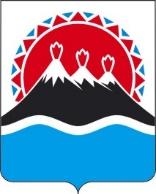 П О С Т А Н О В Л Е Н И ЕПРАВИТЕЛЬСТВАКАМЧАТСКОГО КРАЯг. Петропавловск-КамчатскийВ соответствии с Законом Камчатского края от 19.12.2022 № 162 
«О государственной поддержке инвестиционной деятельности в Камчатском крае» ПРАВИТЕЛЬСТВО ПОСТАНОВЛЯЕТ:Утвердить Порядок определения мер государственной поддержки инвестиционной деятельности в Камчатском крае согласно приложению 
к настоящему постановлению.Признать утратившими силу постановления Правительства Камчатского края по перечню согласно приложению 2 к настоящему постановлению.Настоящее постановление вступает после дня его официального опубликования.Порядок 
определения мер государственной поддержки инвестиционной деятельности в Камчатском краеОбщие положения1. Настоящий Порядок регламентирует определение соответствия инвестиционных проектов, претендующих на получение региональных мер государственной поддержки, критериям, установленным Законом Камчатского края от 19.12.2022 № 162 «О государственной поддержке инвестиционной деятельности в Камчатском крае» (далее – критерии, Закон) в целях определения возможности предоставления мер государственной поддержки инвестиционной деятельности в Камчатском крае и определяет порядок взаимодействия инициаторов инвестиционных проектов, исполнительных органов Камчатского края в целях создания благоприятного инвестиционного климата, активизации процесса привлечения инвестиций в экономику Камчатского края, снижения административных барьеров в процессе реализации инвестиционных проектов на территории Камчатского края.2.Для целей настоящего Порядка используются следующие понятия:1) инвестиции – денежные средства, ценные бумаги, иное имущество, в том числе имущественные права, иные права, имеющие денежную оценку, вкладываемые в объекты предпринимательской и (или) иной деятельности
в целях получения прибыли и (или) достижения иного полезного эффекта;2) инвестиционная деятельность – вложение инвестиций и осуществление практических действий в целях получения прибыли и (или) достижения иного полезного эффекта;3) инвестиционный проект – обоснование экономической целесообразности, объема и сроков осуществления капитальных вложений, в том числе необходимая проектная документация, разработанная в соответствии с законодательством Российской Федерации, а также описание практических действий по осуществлению инвестиций; 4) приоритетный инвестиционный проект – инвестиционный проект, соответствующий требованиям, установленным Правительством Камчатского края, включенный в Перечень приоритетных инвестиционных проектов Камчатского края в порядке, определяемом Правительством Камчатского края;5) инвестор – юридическое лицо или индивидуальный предприниматель, заинтересованные в реализации инвестиционного проекта;АИС УИП – автоматизированная информационная система управления инвестиционными проектами, предназначенная для организации сопровождения инвестиционных проектов и позволяющая создавать временные организационные структуры под реализацию отдельных проектов, планировать и контролировать исполнение проектов (далее – АИС УИП, система);7) комиссия по государственной поддержке инвестиционных проектов (далее – Комиссия) – коллегиальный совещательный орган, координирующий деятельность по предоставлению региональных мер государственной поддержки инвестиционных проектов, созданный при Инвестиционном комитете Камчатского края;8) специализированная организация – организация, которая на основании распоряжения Правительства Камчатского края определена специализированной организацией по привлечению инвестиций и работе с инвесторами в Камчатском крае;паспорт проекта – документ, отражающий значимую информацию об инвестиционном проекте: цель, сроки и последовательность реализации, состав команды проекта, ключевые события проекта, бюджет проекта, результат проекта; 10) проект – комплекс взаимосвязанных мероприятий по сопровождению инвестиционного проекта, направленных на его успешную реализацию;11) Проектный офис – организационная структура специализированной организации, осуществляющая в режиме «одного окна» прием и рассмотрение заявок инвесторов на получение региональных мер государственной поддержи, а также обеспечивающая координацию хода реализации инвестиционных проектов и (или) процесса получения инвесторами соответствующих мер государственной поддержки;12) руководитель проекта – лицо, занимающее должность руководителя исполнительного органа Камчатского края, на которое по решению Комиссии возлагается персональная ответственность за достижение целей, показателей и результатов, выполнение задач, указанных в паспорте проекта;13) куратор проекта – лицо, замещающее государственную должность Камчатского края в Правительстве Камчатского края, не ниже заместителя председателя Правительства Камчатского края, которое отвечает за ресурсное обеспечение проекта и осуществляет контроль реализации проекта по срокам, результатам и критериям успеха;14) администратор проекта – сотрудник специализированной организации, обеспечивающий процесс планирования проекта, подготовки отчетов о ходе реализации проекта, согласования и изменения проектных документов, мониторинга проекта, организацию совещаний по проекту, ведение архива проекта, а также оказывающее иную административную поддержку руководителю проекта;15) менеджер проекта – сотрудник специализированной организации, обеспечивающий сопровождение инвестиционного проекта на всех этапах его реализации;16) участники проекта – ответственные сотрудники исполнительных органов Камчатского края, органов местного самоуправления муниципальных образований в Камчатском крае, специализированной организации, иных органов и организаций, уполномоченные представители инициатора инвестиционного проекта, деятельность которых направлена на достижение целей, показателей и результатов выполнение задач и мероприятий проекта.2. Порядок рассмотрения инвестиционного проекта на соответствие критериям, на основании которых оценивается возможность предоставления региональных мер государственной поддержки3. Для определения соответствия инвестиционного проекта критериям, на основании которых оценивается возможность предоставления региональных мер государственной поддержки, юридическое лицо или индивидуальный предприниматель представляет в подразделение специализированной организации (далее – Проектный офис) заявку о рассмотрении инвестиционного проекта, претендующего на получение региональных мер государственной поддержки, по форме согласно приложению 1 к настоящему Порядку (далее – заявка), а также документы, включая бизнес-план, предусмотренные перечнем согласно приложению 2 к настоящему Порядку.4. В случае, если инвестор претендует на предоставление земельного участка, находящегося в государственной собственности Камчатского края или муниципальной собственности, и земельного участка, государственная собственность на который не разграничена, в аренду без проведения торгов в соответствии с подпунктом 3 пункта 2 статьи 39.6 Земельного кодекса Российской Федерации заявление, а также документы, включая бизнес-план, предусмотренные перечнем согласно приложению 2 к настоящему Порядку, представляются в Проектный офис юридическим лицом. 5. Заявка в соответствии с частью 3 настоящего Порядка направляется в Проектный офис инвестором на бумажном носителе и (или) через личный кабинет инвестора на Инвестиционном портале Камчатского края.6. Проектный офис в отношении инвестиционного проекта, претендующего на получение региональных мер государственной поддержки:1) в течение 1 рабочего дня со дня регистрации заявки назначает менеджера проекта, который сообщает инвестору о принятии заявки, предусмотренного частью 3 настоящего Порядка, в работу;2) в течение 3 рабочих дней со дня представления инвестором заявки согласно приложению 1 к настоящему Порядку и документов согласно приложению 2 к настоящему Порядку проверяет наличие полного комплекта указанных документов и их соответствие приложениям 1 и 2 к настоящему Порядку.	В случае отсутствия полного комплекта указанных документов и (или) требуется уточнение представленной информации в указанных документах менеджер проекта уведомляет инвестора о необходимости в течение 3 рабочих дней доработки указанных документов. 	В случае не представления указанных документов и (или) информация в представленных документах осталась без уточнения заявка возвращается инвестору с извещением об отказе в рассмотрении документов.3) в течение 10 рабочих дней со дня проверки заявления и комплекта документов, указанных в пункте 1 части 6 настоящего Порядка, организует проведение экономической экспертизы инвестиционного проекта (далее – экономическая экспертиза) для проверки расчетов финансовой эффективности проекта в соответствии с частью 10 настоящего Порядка.7. Менеджер проекта в течение 2 рабочих дней со дня проверки заявки и комплекта документов, указанных в пункте 1 части 6 настоящего Порядка заполняет паспорт проекта по форме согласно приложению 3 к настоящему Порядку и направляет их:	1) в исполнительный орган Камчатского края, к сфере деятельности которого относится соответствующий вид экономической деятельности (далее – отраслевой орган), для подготовки в течение 10 рабочих дней заключения, содержащего выводы:а) о соответствии инвестиционного проекта приоритетам, целям и задачам, определенным в документах стратегического планирования Камчатского края, в документах стратегического планирования муниципального образования в Камчатском крае, на территории которого планируется осуществить реализацию этого проекта;б) о влиянии инвестиционного проекта на достижение целевых показателей и результатов регионального проекта Камчатского края, обеспечивающего достижение показателей и результатов федерального проекта, входящего в состав национального проекта;в) о возможных мерах государственной поддержки в рамках отраслевых государственных программ;2) в Министерство экономического развития Камчатского края для подготовки в течение 10 рабочих дней заключения о бюджетной эффективности инвестиционного проекта в соответствии с частью 11 настоящего Порядка;3)  в Министерство природных ресурсов и экологии Камчатского края для подготовки в течение 10 рабочих дней заключения об оценке экологических факторов воздействия и влиянии инвестиционного проекта на окружающую среду;4) в орган местного самоуправления муниципального образования в Камчатском крае (далее – орган местного самоуправления), на территории которого планируется осуществить реализацию инвестиционного проекта, для подготовки в течение 10 рабочих дней заключение в соответствии с частями 
8–9 настоящего Порядка, а также заключение об уровне обеспеченности территории образовательными организациями (в случае, если инвестором указана в заявлении потребность в предоставлении земельного участка для строительства многоквартирных домов);5)  в Министерство имущественных и земельных отношений Камчатского края для подготовки в течение 10 рабочих дней заключения о возможности предоставления земельного участка, находящегося в государственной собственности субъекта Российской Федерации – Камчатского края (в случае, если инвестором указана в заявлении потребность в предоставлении земельного участка);6)  в Министерство строительства и жилищной политики Камчатского края для подготовки в течение 10 рабочих дней заключения о согласованности инвестиционного проекта с документами территориального планирования регионального уровня и (или) документацией по планировке территории в отношении объектов регионального значения с приложением материалов, содержащих соответствующие выдержки из указанных документов (в случае, если инвестором указана в заявлении потребность в предоставлении земельного участка);7) в Министерство образования Камчатского края для подготовки в течение 10 рабочих дней заключения об уровне обеспеченности территории организациями дошкольного, начального и среднего образования (в случае, если инвестором указана в заявке потребность в предоставлении земельного участка для строительства многоквартирных домов);  8) в Министерство жилищно-коммунального хозяйства и энергетики Камчатского края для подготовки в течение 10 рабочих дней заключения об уровне обеспеченности территории объектами коммунальной инфраструктуры;9) в Министерство транспорта и дорожного строительства Камчатского края для подготовки в течение 10 рабочих дней заключения об уровне обеспеченности территории объектами транспортной инфраструктуры;10) в Министерство труда и развития кадрового потенциала Камчатского края для подготовки в течение 10 рабочих дней заключения о создаваемых в рамках реализации инвестиционного проекта рабочих мест с размером среднемесячной заработной платы не ниже размера среднемесячной заработной платы в Камчатском крае по соответствующему виду экономической деятельности за предыдущий год.8. Заключение органа местного самоуправления, на территории которого планируется осуществить реализацию инвестиционного проекта, должно содержать следующую информацию в отношении земельного участка:1) о кадастровом номере земельного участка (при наличии);2) о площади земельного участка;3) о категории земель, в границах которых находится испрашиваемый земельный участок;4) о муниципальном образовании в Камчатском крае, в границах которого расположен земельный участок, а также о наименовании населенного пункта, если участок расположен в границах населенного пункта;5) о территориальной зоне, в границах которой расположен земельный участок, и градостроительном регламенте данной зоны (с указанием основных, дополнительных и условно-разрешенных видов разрешенного использования, установленных для данной территориальной зоны), в случае, если земельный участок расположен в границах территории, для которой разработаны и утверждены Правила землепользования и застройки (далее – Правила);6) о правах на земельный участок, в том числе, если в отношении земельного участка выдано разрешение на использование в соответствии главой V.6 Земельного кодекса Российской Федерации, о существующих ограничениях (обременениях) земельного участка;7) об ограничениях использования испрашиваемого земельного участка (территории), в том числе об ограничениях в использовании в связи с расположением участка в границах: зон с особыми условиями использования территорий (санитарно-защитные зоны, охранные зоны, зоны санитарной охраны, запретные зоны и районы, водоохранные зоны/прибрежные защитные полосы/ береговые полосы водных объектов и другие зоны); охотничьих угодий; территорий объектов культурного наследия (памятников истории и культуры) народов Российской Федерации, а также об ограничениях в использовании земельного участка в связи с видами разрешенного использования смежных или рядом расположенных земельных участков и объектов, находящихся на таких участках;8) о том, утверждена или разрабатывается ли в отношении территории, в границах которой расположен земельный участок, документация по планировке территории, проект межевания территории;9) расположен ли земельный участок в границах территории опережающего социально-экономического развития «Камчатка»;10) иную информацию относительно земельного участка, необходимую для принятия решения о возможности предоставления региональных мер государственной поддержки;11) вывод о возможности реализации инвестиционного проекта на земельном участке.9. К заключению, предусмотренному частью 8 настоящего Порядка, органом местного самоуправления, на территории которого планируется осуществить реализацию инвестиционного проекта, должны быть приложены:1) выписка из Единого государственного реестра недвижимости о земельном участке или уведомление об отсутствии в Едином государственном реестре недвижимости запрашиваемых сведений о земельном участке, выданные не ранее чем за 30 календарных дней до подготовки заключения;2) схема расположения испрашиваемого участка, выполненная в электронном и бумажном формате, содержащая сведения о местоположении участка, площади участка, категории земель участка, виде разрешенного использования, координатах характерных точек границ земельного участка в системе координат, установленной для ведения государственного кадастра объектов недвижимости на территории Камчатского края;3) выписки из Единого государственного реестра недвижимости о смежных и (или) рядом расположенных земельных участках и расположенных на них объектах капитального строительства или уведомления об отсутствии в Едином государственном реестре недвижимости запрашиваемых сведений о земельных участках, объектах капитального строительства (в случае, если в заключении содержится вывод о невозможности использования земельного участка в связи с несовместимостью видов разрешенного использования данных земельных участков и объектов, расположенных на таких участках, и масштабного инвестиционного проекта);4) выдержки из схемы территориального планирования муниципального района в Камчатском крае и генерального плана поселения в Камчатском крае (если земельный участок расположен в границах поселения);5) выдержки из градостроительного регламента и карты градостроительного зонирования Правил (в случае если земельный участок расположен в границах территории, для которой разработаны и утверждены Правила);6) выдержки из документации по планировке территории, проекта межевания территории (в случае, если земельный участок расположен в границах территории, в отношении которой утверждена документация по планировке территории, проект межевания территории), либо сведения об отсутствии документации по планировке территории, проекта межевания территории в отношении рассматриваемой территории.10. Финансовая эффективность инвестиционного проекта оценивается в течение расчетного периода, равного периоду окупаемости инвестиционного проекта плюс 1 год, на основании следующих показателей:1) чистая приведенная стоимость (NPV).Под чистой приведенной стоимостью инвестиционного проекта понимается сумма денежных потоков от реализации инвестиционного проекта, приведенных к текущему моменту (моменту оценки инвестиционного проекта) путем дисконтирования. Под дисконтированием понимается приведение будущих денежных поступлений к текущему периоду с учетом изменения стоимости денег с течением времени. Значение показателя NPV рассчитывается по следующей формуле:, где 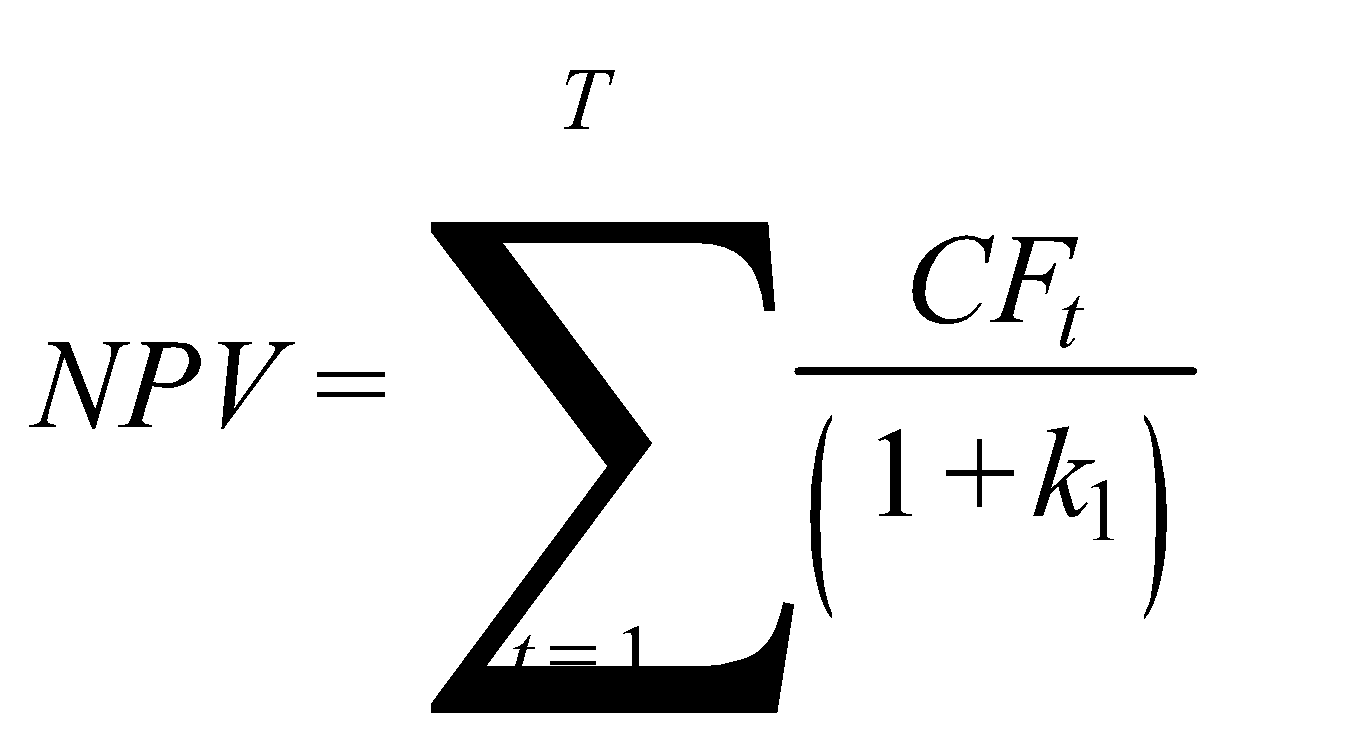  - денежный поток от инвестиционного проекта в период времени (t). Расчет денежного потока осуществляется на основе прогнозного отчета о движении денежных средств исходя из суммирования денежных потоков от операционной деятельности и денежных потоков от инвестиционной деятельности. При расчете денежного потока не учитываются остаточная стоимость дисконтированного чистого потока денежных средств проекта, рассчитанная в прогнозе бухгалтерского баланса как сумма стоимости чистых внеоборотных активов и потребности в чистом оборотном капитале;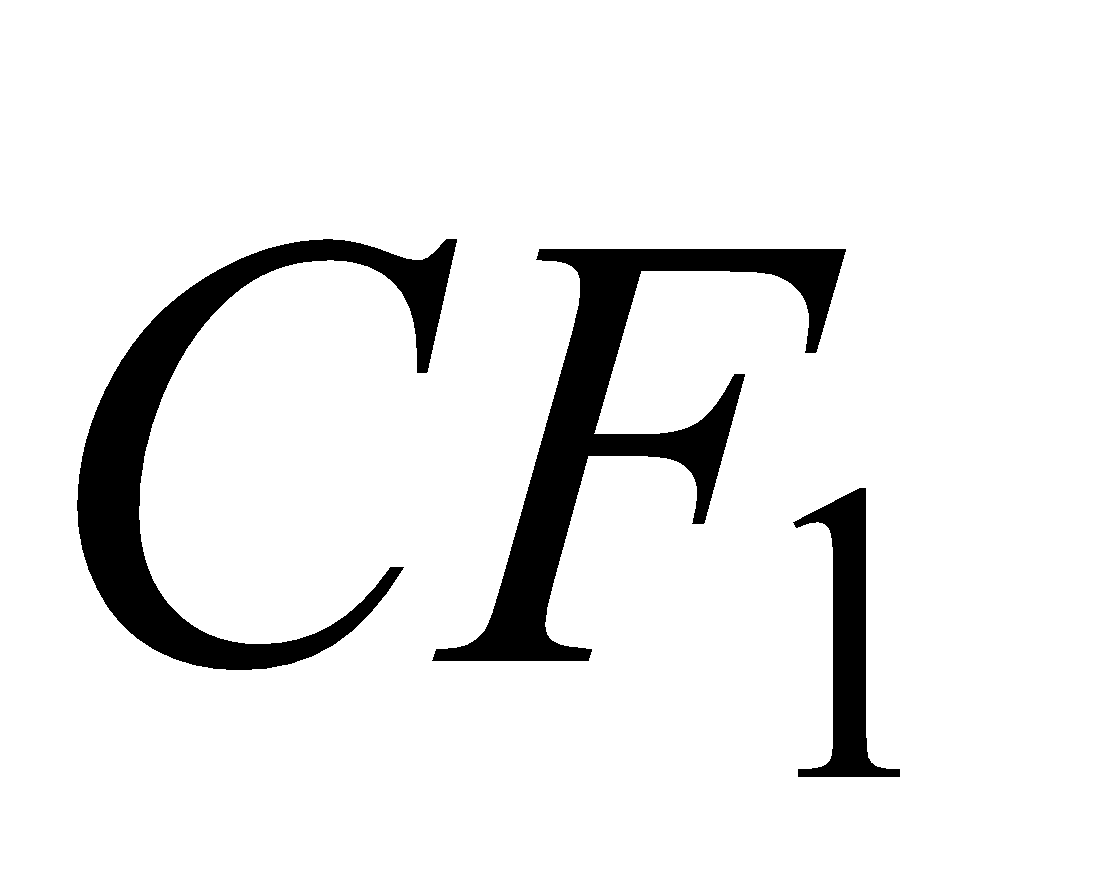 ki - ставка дисконтирования, рассчитываемая в зависимости от источников финансирования как средневзвешенная стоимость привлеченного капитала; - период времени;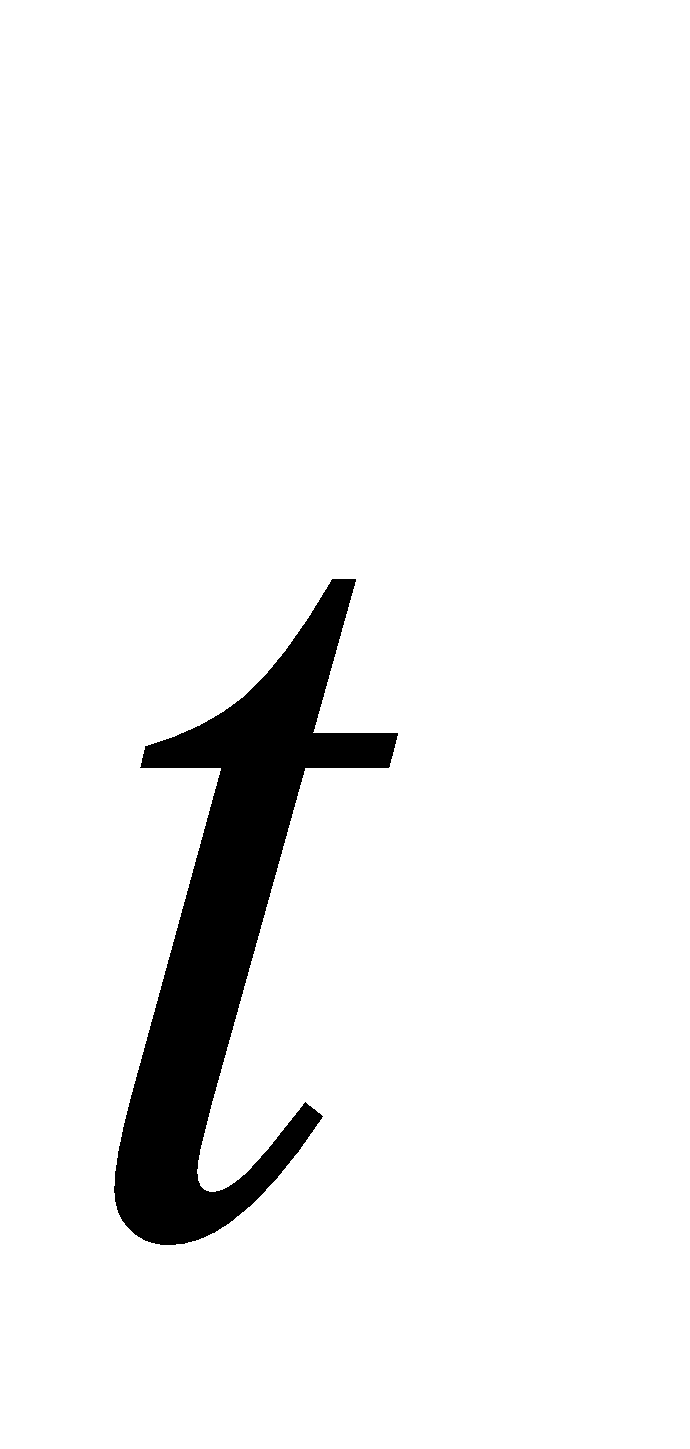  - количество периодов времени расчета.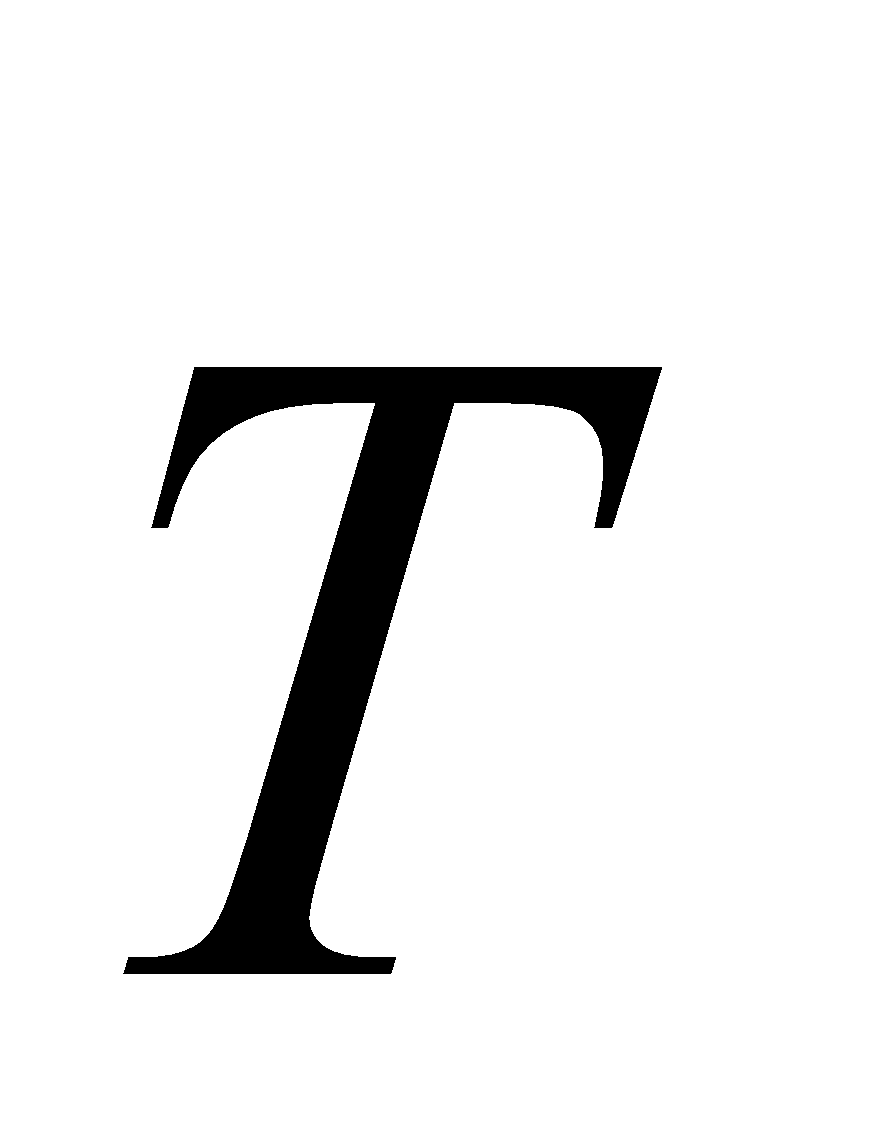 Инвестиционный проект признается соответствующим критерию финансовой эффективности в случае, если NPV > 0;внутренняя норма прибыли (IRR).Внутренняя норма прибыли основана на расчете показателя IRR, удовлетворяющего следующему уравнению:, где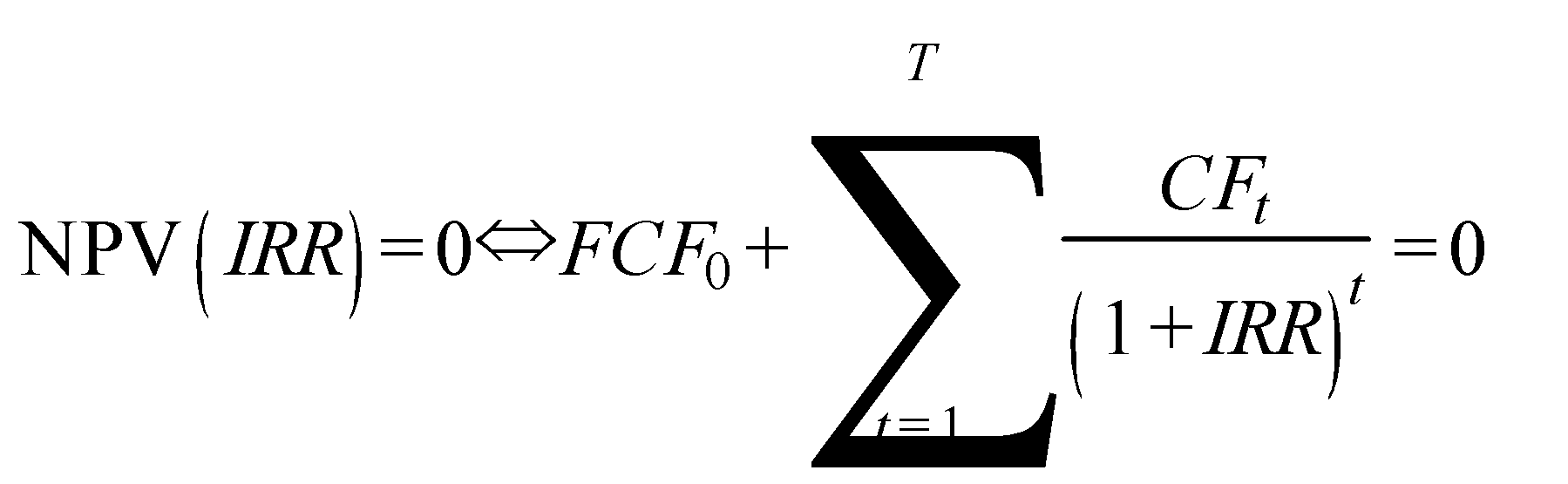 Инвестиционный проект признается соответствующим критерию финансовой эффективности в случае, если IRR > ki;3) индекс рентабельности (PI) – критерий оценки инвестиционного проекта, определяемый как частное от деления суммарного чистого денежного потока на величину первоначальных инвестиций:, где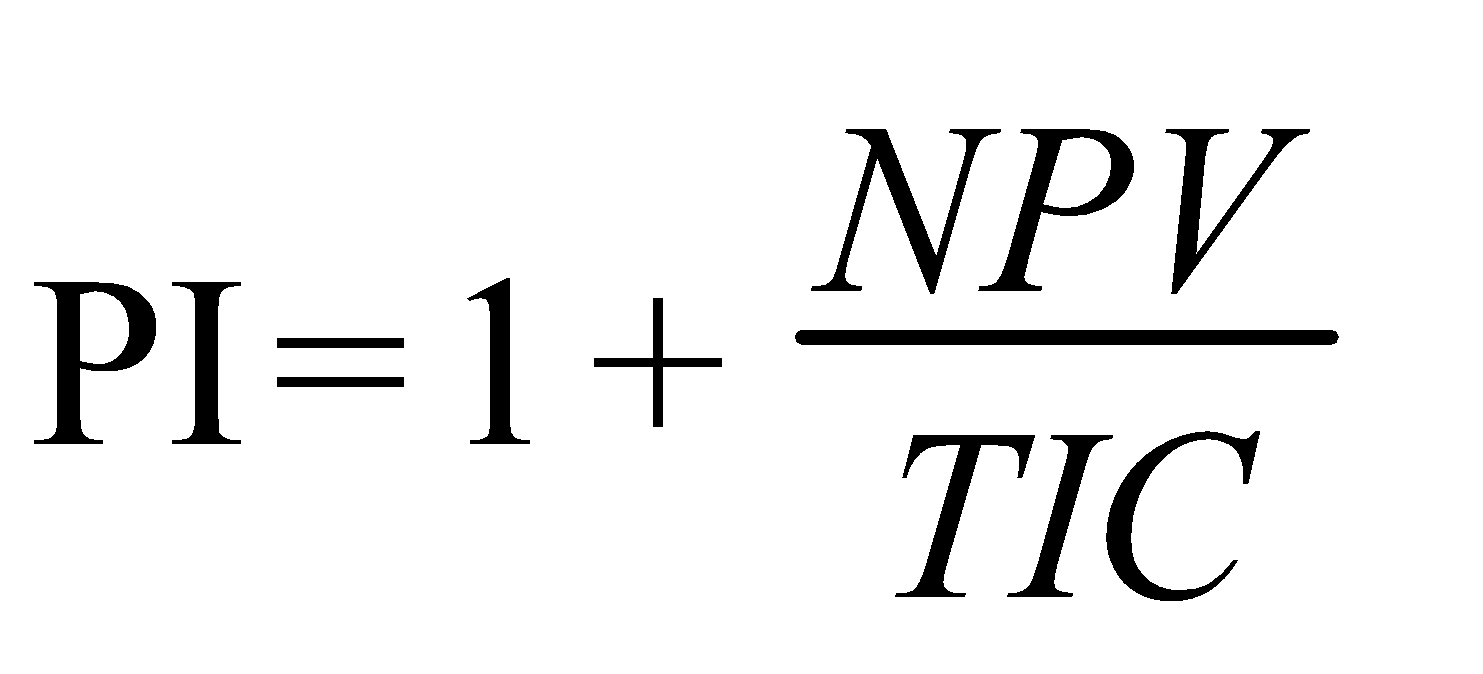  - полные инвестиционные затраты проекта.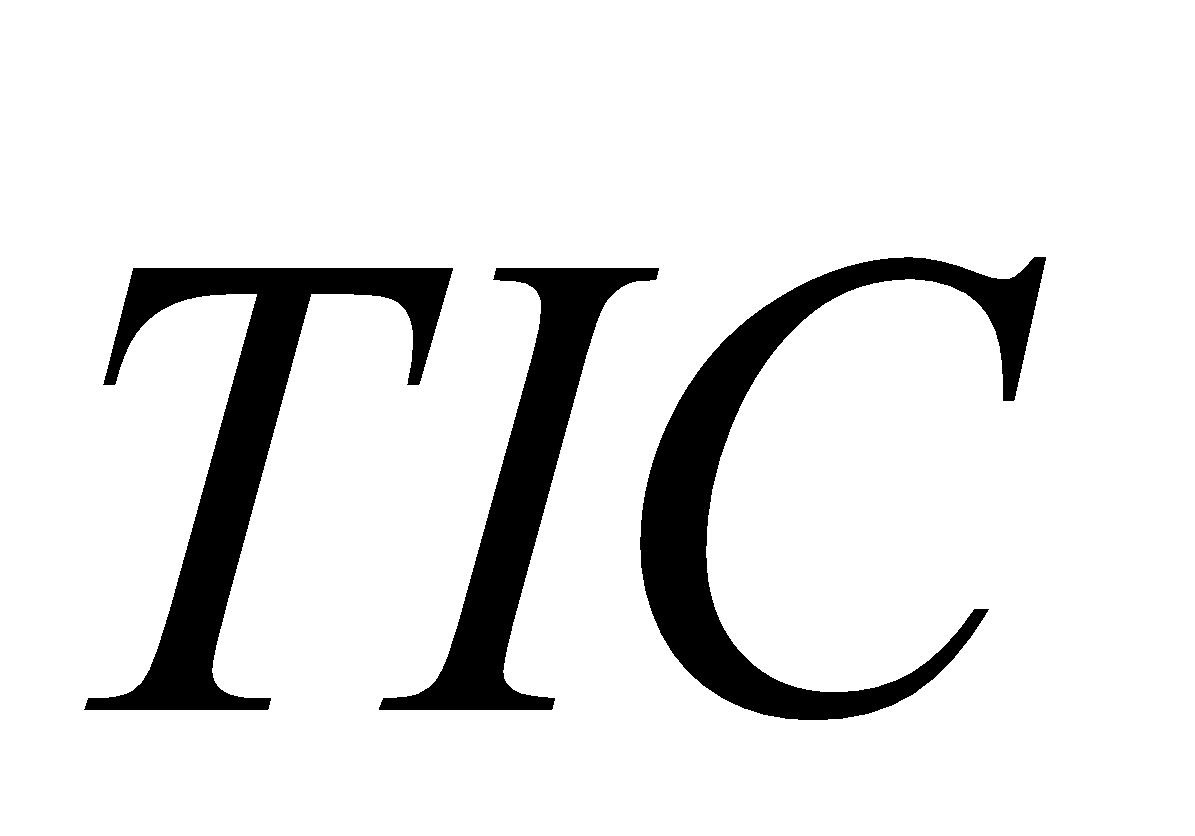 Инвестиционный проект признается соответствующим критерию финансовой эффективности в случае, если PI > 1;4) дисконтированный период окупаемости (DPP) – это время выхода аккумулированного дисконтированного денежного потока из зоны отрицательных значений, то есть его обращения в ноль.11. Бюджетная эффективность инвестиционного проекта рассчитывается как отношение суммы планируемых к уплате налоговых платежей в консолидированный бюджет Камчатского края в течение расчетного периода, равного периоду окупаемости инвестиционного проекта плюс 1 год, обусловленных реализацией инвестиционного проекта, к объему средств, предоставляемых на срок действия договора о предоставлении финансовой поддержки. Инвестиционный проект признается соответствующим критерию бюджетной эффективности в случае, если бюджетная эффективность инвестиционного проекта >1.12. В случае соответствия инвестиционного проекта критериям, установленным пунктами 1–5 статьи 8 Закона решение о сопровождении инвестиционного проекта принимается на заседании Проектного офиса. По результатам заседания Проектного офиса оформляется протокол.13. В случае определения Проектным офисом несоответствия инвестиционного проекта критериям, установленным пунктами 1–5 статьи 8 Закона, Проектный офис уведомляет инвестора о необходимости в течение 
10 рабочих дней доработать инвестиционный проект с учетом замечаний. По итогам доработки инвестором инвестиционного проекта Проектный офис повторно выносит рассмотрение инвестиционного проекта на заседание Проектного офиса.В случае невозможности и (или) отказа инвестора от доработки инвестиционного проекта заявка и комплект документов, указанных в пункте 1 части 6 настоящего Порядка, в течение 2 рабочих дней возвращаются инвестору. 14. Заключения, подготовленные в соответствии с частью 7 настоящего Порядка и экономическая экспертиза, предусмотренная  пунктом 3 части 6 настоящего Порядка, формируются Проектным офисом в сводный доклад, готовится презентация инвестиционного проекта и направляется в срок не позднее 3 рабочих дней со дня получения последнего заключения в отраслевой орган для организации в течение 10 рабочих дней заседания рабочей группы при Комиссии по государственной поддержке инвестиционной деятельности  
(далее – рабочая группа).15. По результатам рассмотрения рабочей группой заключений, подготовленных в соответствии с частью 8 настоящего Порядка и экономической экспертизы, предусмотренной  пунктом 3 части 6 настоящего Порядка, с целью проведения предварительной оценки на соответствие критериям, на основании которых определяется возможность предоставления региональных мер государственной поддержки, и возможности реализации инвестиционного проекта на территории Камчатского края оформляется протокол, который в течение 3 рабочих дней направляется в Проектный офис.16. Проектный офис в течение 2 рабочих дней со дня получения протокола заседания рабочей группы в случае предварительной оценки рабочей группы о несоответствии критериям и (или) невозможности реализации инвестиционного проекта уведомляет инвестора о необходимости в течение 10 рабочих дней доработать инвестиционный проект с учетом замечаний рабочей группы. По итогам доработки инвестором инвестиционного проекта Проектный офис повторно направляет документы в отраслевой орган для организации в течение 10 рабочих дней заседания рабочей группы. В случае невозможности и (или) отказа инвестора от доработки инвестиционного проекта заявка и комплект документов, указанных в пункте 1 части 6 настоящего Порядка, в течение 2 рабочих дней возвращаются инвестору.17. Проектный офис в течение 5 рабочих дней со дня получения протокола заседания рабочей группы в случае предварительной оценки рабочей группы о соответствии критериям и возможности реализации инвестиционного проекта готовит сводное заключение о соответствии инвестиционного проекта критериям, предусмотренным статьей 8 Закона, на основании которых оценивается возможность предоставления региональных мер государственной поддержки (далее – сводное заключение), и выносит вопрос об определении возможных региональных мер государственной поддержки на заседание Комиссии.18. Сводное заключение Проектного офиса должно содержать следующую информацию:об инициаторе проекта;описание проекта; основные показатели эффективности проекта;о наличии и структуре финансирования проекта;об экологических факторах воздействия инвестиционного проекта на окружающую среду и мероприятиях, направленных на минимизацию такого воздействия;о потребности в земельных участках;о потребности и обеспеченности в коммунальной инфраструктуре;сведения о потребности и обеспеченности в социальной инфраструктуре;сведения о потребности и обеспеченности в транспортной инфраструктуре; сведения о потребности в бюджетном софинансировании; предложения по размещению проекта в пределах существующих инвестиционных площадок (при наличии); информацию о возможных мерах государственной поддержки в рамках отраслевых государственных программ; рекомендации рабочей группы о возможности предоставления региональных мер государственной поддержки и возможности реализации инвестиционного проекта на территории Камчатского края; обоснованные выводы о соответствии или несоответствии инвестиционного проекта критериям; предложения по формату сопровождения инвестиционного проекта. 19. По итогам рассмотрения сводного заключения и на основании соответствия инвестиционного проекта критериям Комиссия большинством голосов, присутствующих на заседании, принимает решение:о возможности присвоения инвестиционному проекту статуса масштабного инвестиционного проекта для предоставления земельного участка в аренду без проведения торгов в случае соответствия инвестиционного проекта критериям, установленным пунктам 1-9 статьи 8 Закона;о получении финансовых мер государственной поддержки, указанных в пункте 2 статьи 7 Закона в случае соответствия инвестиционного проекта критериям, установленным пунктам 1-10 статьи 8 Закона;о возможности присвоения инвестиционному проекту статуса приоритетного инвестиционного проекта для получения комплексного сопровождения инвестиционного проекта Правительством Камчатского края в случае соответствия инвестиционного проекта критериям, установленным пунктам 1-10 статьи 8 Закона;об отказе в предоставлении региональных мер государственной поддержки.20. В случае принятия Комиссией решения о возможности присвоения инвестиционному проекту статуса приоритетного инвестиционного проекта для получения комплексного сопровождения инвестиционного проекта Правительством Камчатского края председатель Комиссии определяет куратора проекта, руководителя проекта, администратора проекта.21. По решению Комиссии инвестиционному проекту может быть определена одна или одновременно несколько региональных мер государственной поддержки.22. Решение Комиссии оформляется протоколом.23. Протокол заседания Комиссии в течение 2 рабочих дней со дня утверждения размещается на официальном сайте исполнительных органов Камчатского края в информационно-телекоммуникационной сети «Интернет».  3. Порядок 
организации сопровождения инвестиционного проекта специализированной организацией по привлечению инвестиций и работе с инвесторами в Камчатском крае24. В течение 10 рабочих дней со дня принятия решения Проектным офисом о сопровождения инвестиционного проекта менеджер инвестиционного проекта совместно с представителями исполнительных органов Камчатского края, территориальных органов федеральных органов исполнительной власти, органов местного самоуправления, ресурсоснабжающих организаций и других организаций, участие которых необходимо в реализации инвестиционного проекта, разрабатывает план мероприятий по реализации инвестиционного проекта по форме согласно приложению 4 к настоящему Порядку (далее – Дорожная карта), подлежащий согласованию инвестором и утверждению руководителем Проектного офиса.25. Менеджер инвестиционного проекта:1) в течение 3 рабочих дней со дня утверждения Дорожной карты осуществляет ввод мероприятий соответствующей Дорожной карты в АИС УИП, обеспечивает доступ к системе инвестора, сотрудника Министерства экономического развития Камчатского края и всех участников реализации Дорожной карты. Информация о ходе реализации мероприятий Дорожной карты вносится в систему на еженедельной основе всеми участниками Дорожной карты.2) готовит проект инвестиционного соглашения о реализации инвестиционного проекта и направляет на подписание инвестору;3) вносит информацию об инвестиционном проекте в Реестр инвестиционных проектов, реализуемых в Камчатском крае (далее – Реестр), по форме согласно приложению 5 настоящего Порядка.26. Инвестиционное соглашение подписывается специализированной организацией и инвестором в 2 (двух) экземплярах по одному для каждой из сторон.27. Специализированная организация в рамках сопровождения инвестиционных проектов:1) консультирует инвесторов по вопросам получения исходно-разрешительной документации и по необходимым согласительным процедурам;2)  содействует в подготовке документов для получения разрешительной документации;3) осуществляет мониторинг сроков прохождения согласительных и разрешительных процедур, предусмотренных в рамках Дорожной карты;4) осуществляет поиск доступных механизмов поддержки на региональном и федеральном уровнях для финансирования инвестиционного проекта;5) содействует в подготовке заявок и документов для использования доступных механизмов финансирования инвестиционного проекта, получения иных мер государственной поддержки, не предусмотренных настоящим Порядком;6) инициирует рабочие встречи в целях решения проблемных вопросов, возникающих при реализации инвестиционных проектов;7) содействует в продвижении инвестиционных проектов на международных, общероссийских и региональных выставках, продвижении продукции на экспорт;8) осуществляет иные формы содействия, способствующие реализации инвестиционных проектов, не противоречащие федеральному законодательству и законодательству Камчатского края.28. Сопровождение инвестиционного проекта специализированной организацией прекращается в следующих случаях:1) завершения исполнения всех мероприятий, предусмотренных планом мероприятий Дорожной картой;2) направление инвестором в адрес Проектного офиса уведомления о расторжении соглашения о сопровождении инвестиционного проекта в одностороннем порядке;3) превышение инвестором сроков реализации отдельных мероприятий, предусмотренных Дорожной картой, по которым он выступает ответственным исполнителем, более чем на 90 рабочих дней без уважительных причин;4) непредставление инвестором ежеквартального отчета о ходе реализации инвестиционного проекта по форме в соответствии с приложением 6 настоящего Порядка.4. Порядок 
присвоения инвестиционному проекту статуса масштабного инвестиционного проекта29. В течение 10 рабочих дней со дня принятия решения, предусмотренного пунктом 1 части 19 настоящего Порядка, менеджер инвестиционного проекта проводит мероприятия, предусмотренные частями 23-24 настоящего Порядка.30. В течение 10 рабочих дней со дня принятия решения, предусмотренного пунктом 1 части 19 настоящего Порядка, Министерство экономического развития Камчатского края разрабатывает проект распоряжения Губернатора Камчатского края о признании инвестиционного проекта масштабным инвестиционным проектом.31. Инвестиционное соглашение подписывается отраслевым органом исполнительной власти Камчатского края, специализированной организацией, главой городского округа и (или) муниципального образования, на территории которого планируется реализация инвестиционного проекта, инвестором в трех экземплярах по одному для каждой из сторон.32. Контроль за исполнением инвестиционного соглашения возлагается на Проектный офис.33. Заключение договора аренды земельного участка (земельных участков) между инвестором и главой городского округа и (или) муниципального образования осуществляется после заключения инвестиционного соглашения.34. Основанием для отмены статуса масштабного инвестиционного проекта Камчатского края является:нарушение инвестором обязательств инвестиционного соглашения;использование земельного участка, предоставленного в аренду без проведения торгов, не в целях реализации инвестиционного проекта, которому присвоен статус масштабного инвестиционного проекта.5. Порядок предоставления инвестиционному проекту финансовых мер государственной поддержки35. В течение 10 рабочих дней со дня принятия решения, предусмотренного пунктом 2 части 19 настоящего Порядка, менеджер инвестиционного проекта проводит мероприятия, предусмотренные частями 
24–26 настоящего Порядка.36. Инвестиционное соглашение подписывается отраслевым органом исполнительной власти Камчатского края, специализированной организацией, главой городского округа и (или) муниципального образования, на территории которого планируется реализация инвестиционного проекта, инвестором в 3 (трех) экземплярах по одному для каждой из сторон.37. В течение 10 рабочих дней со дня принятия решения, предусмотренного пунктом 2 части 19 настоящего Порядка Министерство экономического развития Камчатского края: подготавливает проект распоряжения Правительства Камчатского края о предоставлении инвестиционному проекту финансовых мер государственной поддержки; готовит проект соглашения о предоставлении финансовых мер государственной поддержки в соответствии с типовой формой, утвержденной приказом Министерства экономического развития Камчатского края.38. Инвестор, реализующий инвестиционный проект, имеет право претендовать на предоставление финансовых мер поддержки в форме субсидий за счет средств краевого бюджета на возмещение части затрат на уплату процентов по кредитам, полученным в российских кредитных организациях на реализацию инвестиционных проектов и (или) субсидий за счет средств краевого бюджета на возмещение затрат (части затрат) на создание и (или) реконструкцию объектов инфраструктуры, а также на подключение (технологическое присоединение) к системам электроснабжения, газоснабжения, теплоснабжения, водоснабжения и водоотведения в целях реализации инвестиционных проектов в течение 3 лет со дня издания распоряжения Правительства Камчатского края о присвоении инвестиционному проекту статуса особо значимого инвестиционного проекта Камчатского края.39. Основаниями для отмены статуса особо значимого инвестиционного проекта Камчатского края являются:1) нарушение инвестором обязательств по договору о предоставлении финансовой поддержки;2) истечение срока действия договора о предоставлении финансовой поддержки;3) истечение срока предоставления финансовых мер поддержки, определенного частью 37 настоящего Порядка.6. Порядок 
организации комплексного сопровождения инвестиционного проекта Правительством Камчатского края40. В течение 15 рабочих дней со дня принятия решения, предусмотренного пунктом 3 части 19 настоящего Порядка администратор инвестиционного проекта разрабатывает паспорт проекта 
(далее – паспорт, паспорт проекта) по форме согласно приложению 3 к настоящему Порядку, на основе предложений исполнительных органов Камчатского края, органов местного самоуправления муниципальных образований в Камчатском крае, иных органов и организаций, являющихся участниками проекта.41. Руководитель проекта обеспечивает согласование паспорта с заинтересованными исполнительными органами Камчатского края и иными органами.42. Отраслевые органы Камчатского края в течение 5 рабочих дней со дня поступления проекта паспорта согласовывают проект паспорта или направляют свои замечания руководителю проекта.В случае если замечания от заинтересованных лиц не поступили в установленный срок, проект паспорта считается согласованным указанными исполнителями проекта.43. При поступлении замечаний от заинтересованных лиц администратор проекта в течение 5 рабочих дней со дня их поступления осуществляет доработку проекта паспорта и его повторное согласование.Неурегулированные разногласия вносятся в таблицу разногласий.44. Руководитель проекта вносит согласованный паспорт вместе с дополнительными и обосновывающими материалами для рассмотрения на очередном заседании Комиссии.45. Комиссия рассматривает паспорт и принимает одно из следующих решений:1) об утверждении паспорта проекта;2) о необходимости доработки паспорта проекта с указанием замечаний и срока доработки.Решения Комиссии, предусмотренные настоящей частью, оформляются протоколом заседания Комиссии.46. Руководитель проекта в течение 5 рабочих дней со дня утверждения паспорта проекта проводит установочное совещание команды проекта в целях информирования участников проекта об общем порядке реализации проекта, их задачах, ответственности и функциях, порядке осуществления коммуникаций внутри команды проекта.47. Лица, указанные в паспорте проекта в качестве ответственных за разработку планов мероприятий по реализации проекта (далее – Дорожные карты приоритетного проекта) в течение 30 дней со дня утверждения паспорта проекта:1) обеспечивают разработку проектов Дорожных карт приоритетного проекта по форме согласно приложению 3 к настоящему Порядку;2) согласование проектов Дорожных карт приоритетного проекта с заинтересованными исполнительными органами Камчатского края, иными органами и организациями, являющимися потенциальными исполнителями или соисполнителями мероприятий;3) направление проектов Дорожных карт приоритетного проекта в Проектный офис.48. Решение об утверждении Дорожных карт приоритетного проекта и решение о внесении изменений в Дорожные карты приоритетного проекта принимается Комиссией и оформляется протоколом заседания Комиссии.49. Администратор проекта в течение 10 рабочих дней со дня утверждения Дорожных карт приоритетного проекта осуществляет ввод мероприятий соответствующих Дорожных карт приоритетного проекта в АИС УИП, обеспечивает доступ к системе куратора проекта, руководителя проекта, участников проекта, ответственных исполнителей. 50. Участники проекта, ответственные исполнители проекта:1) обеспечивают выполнение работ и поручений, по которым они являются ответственными, качественно и в сроки, указанные в Дорожных картах приоритетного проекта;2) принимают участие в совещаниях, организуемых руководителем проекта, участниками которых они являются;3) обеспечивают ввод информации о выполнении мероприятий Дорожных карт приоритетного проекта в АИС УИП по факту их выполнения в срок не позднее одного рабочего дня, следующего за днем выполнения мероприятия;4) информируют руководителя проекта и (или) администратора проекта о проблемах и рисках, возникающих при реализации проекта.51. Администратор Проекта:1) принимает участие в установочных совещаниях команды Проекта в целях разъяснения порядка работы и ввода данных в АИС УИП;2) в целях контроля выполнения работ по проекту ежедневно анализирует информацию, поступающую от ответственных исполнителей, отмечает достижение контрольных точек и исполнение поручений, проблемах и рисках, возникших в проекте; 3) еженедельно направляет отчет о ходе реализации проекта, в том числе о возникающих проблемах и рисках, руководителю проекта; 4) по указанию руководителя проекта осуществляет организацию совещаний команды проекта;5) при завершении проекта готовит итоговый отчет о реализации проекта и обеспечивает его согласование с заинтересованными исполнительными органами Камчатского края.52. Руководитель проекта:1) в целях контроля хода реализации проекта не реже одного раза в 2 недели проводит совещания команды проекта, участие в которых для участников проекта является обязательным;2) осуществляет постоянный мониторинг выполнения работ для обеспечения реализации проекта в запланированные сроки, с соблюдением параметров, зафиксированных в бизнес-плане проекта;3) рассматривает отчеты о ходе реализации проекта;4) организовывает совещания на уровне куратора проекта не реже одного раза в месяц;5) куратору проекта вносит предложения о внесении изменений в Дорожные карты приоритетного проекта.53. Завершение проекта осуществляется:1) планово – по итогам достижения целей и показателей, выполнения задач проекта;2) досрочно – при принятии Комиссией решения о завершении проекта:а) на основании информации руководителя проекта о возникновении неустранимых условий, при которых инвестиционный проект не может продолжаться;б) в случае досрочного (ранее указанного в паспорте срока окончания инвестиционного проекта) достижения целей инвестиционного проекта.54. Руководитель проекта вносит согласованный итоговый отчет о реализации проекта в Проектный офис для мониторинга достижения цели проекта и направляет его куратору проекта для согласования.55. Куратор проекта рассматривает итоговый отчет о реализации проекта и принимает одно из следующих решений:1) о согласовании итогового отчета по проекту;2) о необходимости доработки итогового отчета по проекту с указанием срока его доработки.56. Итоговый отчет о реализации проекта вносится Проектным офисом на Комиссию для его утверждения или принятия решения о его доработке.57. Проект решения Комиссии о завершении проекта подготавливается руководителем проекта, одобряется куратором и вносится в Комиссию.Решение Комиссии о завершении проекта оформляется протоколом заседания Комиссии.ФОРМА Заявка
 о рассмотрении инвестиционного проекта, претендующего на получение региональной меры государственной поддержкиМ.П.Перечень 
документов, представляемых инициатором для рассмотрения инвестиционного проекта, претендующего на получение региональной меры государственной поддержки1. Сведения, подтверждающие отсутствие задолженности по уплате налогов и других обязательных платежей в бюджеты бюджетной системы Российской Федерации.2. Заверенные в порядке, установленном законодательством Российской Федерации, копии учредительных документов, копии документов, подтверждающих полномочия органов управления заявителя (приказ, выписка из протокола общего собрания акционеров или иной документ, подтверждающий назначение руководителя организации на должность).3. Бизнес-план, содержащий описание проекта, основные показатели финансовой, бюджетной эффективности, создания качественных рабочих мест, график вложения инвестиций по годам с соответствующим графиком ввода объектов, расчет срока окупаемости проекта, информацию о воздействии инвестиционного проекта на окружающую среду и мероприятиях, направленных на минимизацию такого воздействия, а также финансовую модель проекта, рассчитанную поквартально в валюте Российской Федерации в формате Excel с применением математических формул формата Excel.4. Документы, подтверждающие наличие у инвестора источников финансирования для реализации инвестиционного проекта, в соответствии со структурой финансирования инвестиционного проекта, заявленной в бизнес-плане: 1) для собственных источников финансирования объекта для организаций, срок регистрации которых превышает 1 год:а) в зависимости от режима налогообложения копии годовой бухгалтерской отчетности за предшествующие три календарных года (или за меньший период, если организация существует менее 3 лет); б) справка (гарантийное письмо), подписанная(ое) уполномоченным органом управления юридического лица, подтверждающая(ее) направление источников финансирования на реализацию инвестиционного проекта;2)  для собственных источников финансирования объекта для организаций, срок регистрации которых менее 1 год справка (гарантийное письмо), подписанная(ое) уполномоченным органом управления юридического лица, подтверждающая(ее) направление источников финансирования на реализацию инвестиционного проекта;3) для заемных и привлеченных источников финансирования объекта заверенные кредитной организацией копия договора займа и (или) копия кредитного договора и (или) копия одобренной заявки на кредит, и (или) комфортное письмо кредитной организации, и (или) договор о намерениях с указанием направления источников финансирования на реализацию инвестиционного проекта (создание объекта в рамках проекта), и (или) договоры о намерениях, и (или) предварительные соглашения и т.д.ФОРМА№ п/п Паспорт проектаСостав команды проекта по реализации инвестиционного проекта        	ФОРМАДорожная карта по реализации инвестиционного проектаФОРМАРеестр 
инвестиционных проектов, реализуемых в Камчатском крае ФОРМАПриложение 2 к постановлению 
Правительства Камчатского края 
от [Дата регистрации] № [Номер документа]Переченьутративших силу постановлений Правительства Камчатского края Постановление Правительства Камчатского края от 16.07.2010 
№ 319-П «Об утверждении Положения об условиях предоставления государственной поддержки инвестиционной деятельности в Камчатском крае в форме финансовых мер инвестиционным проектам, реализуемым на территории Камчатского края, направленным на реализацию основных направлений социально-экономического развития Камчатского края».Постановление Правительства Камчатского края 19.12.2011 № 543-П «О внесении изменений в приложение к Постановлению Правительства Камчатского края 16.07.2010 № 319-П «Об утверждении Положения об условиях предоставления государственной поддержки инвестиционной деятельности в Камчатском крае в форме финансовых мер инвестиционным проектам, реализуемым на территории Камчатского края, направленным на реализацию основных направлений социально-экономического развития Камчатского края». Постановление Правительства Камчатского края от 04.04.2013 
№ 139-П «О внесении изменений в приложение к Постановлению Правительства Камчатского края от 16.07.2010 № 319-П «Об утверждении Положения об условиях предоставления государственной поддержки инвестиционной деятельности в Камчатском крае в форме финансовых мер инвестиционным проектам, реализуемым на территории Камчатского края, направленным на реализацию основных направлений социально-экономического развития Камчатского края».Постановление Правительства Камчатского края от 22.11.2013 
№ 519-П «О внесении изменений в приложение к Постановлению Правительства Камчатского края от 16.07.2010 № 319-П «Об утверждении Положения об условиях предоставления государственной поддержки инвестиционной деятельности в Камчатском крае в форме финансовых мер инвестиционным проектам, реализуемым на территории Камчатского края, направленным на реализацию основных направлений социально-экономического развития Камчатского края».Постановление Правительства Камчатского края от 03.06.2014 
№ 248-П «О внесении изменения в приложение к Постановлению Правительства Камчатского края от 16.07.2010 № 319-П «Об утверждении Положения об условиях предоставления государственной поддержки инвестиционной деятельности в Камчатском крае в форме финансовых мер инвестиционным проектам, реализуемым на территории Камчатского края, направленным на реализацию основных направлений социально-экономического развития Камчатского края»;Постановление Правительства Камчатского края от 31.08.2015 
№ 312-П «Об утверждении положения о признании инвестиционного проекта масштабным инвестиционным проектом в Камчатском крае».Постановление Правительства Камчатского края от 14.09.2015 
№ 323-П «О внесении изменений в приложение к Постановлению Правительства Камчатского края от 16.07.2010 № 319-П «Об утверждении Положения об условиях предоставления государственной поддержки инвестиционной деятельности в Камчатском крае в форме финансовых мер инвестиционным проектам, реализуемым на территории Камчатского края, направленным на реализацию основных направлений социально-экономического развития Камчатского края».Постановление Правительства Камчатского края 12.07.2016 
№ 261-П «О внесении изменений в приложение к Постановлению Правительства Камчатского края от 31.08.2015 № 312-П «Об утверждении положения о признании инвестиционного проекта масштабным инвестиционным проектом в Камчатском крае».Постановление Правительства Камчатского края 04.10.2016 
№ 382-П «О внесении изменений в приложение к Постановлению Правительства Камчатского края от 31.08.2015 № 312-П «Об утверждении Положения о признании инвестиционного проекта масштабным инвестиционным проектом в Камчатском крае».Постановление Правительства Камчатского края от 23.12.2016 
№ 520-П «О внесении изменения в приложение к Постановлению Правительства Камчатского края от 31.08.2015 № 312-П «Об утверждении Положения о признании инвестиционного проекта масштабным инвестиционным проектом в Камчатском крае».Постановление Правительства Камчатского края от 24.11.2017 
№ 498-П «О внесении изменения в приложение к Постановлению Правительства Камчатского края от 31.08.2015 № 312-П «Об утверждении Положения о признании инвестиционного проекта масштабным инвестиционным проектом в Камчатском крае».Постановление Правительства Камчатского края от 04.05.2018 
№ 184-П «О внесении изменений в приложение к Постановлению Правительства Камчатского края от 16.07.2010 № 319-П «Об утверждении Положения об условиях предоставления государственной поддержки инвестиционной деятельности в Камчатском крае в форме финансовых мер инвестиционным проектам, реализуемым на территории Камчатского края, направленным на реализацию основных направлений социально-экономического развития Камчатского края».Постановление Правительства Камчатского края от 23.01.2019 
№ 29-П «О внесении изменений в приложение к Постановлению Правительства Камчатского края от 16.07.2010 № 319-П «Об утверждении Положения об условиях предоставления государственной поддержки инвестиционной деятельности в Камчатском крае в форме финансовых мер инвестиционным проектам, реализуемым на территории Камчатского края, направленным на реализацию основных направлений социально-экономического развития Камчатского края».Постановление Правительства Камчатского края от 27.05.2019 
№ 241-П «Об утверждении Регламента сопровождения инвестиционных проектов по принципу «одного окна» в Камчатском крае».Постановление Правительства Камчатского края от 29.05.2019 
№ 245-П «О внесении изменений в Постановление Правительства Камчатского края от 31.08.2015 № 312-П «Об утверждении Положения о признании инвестиционного проекта масштабным инвестиционным проектом в Камчатском крае».Постановление Правительства Камчатского края от 17.04.2020 
№ 147-П «О внесении изменений в приложение к Постановлению Правительства Камчатского края от 27.05.2019 № 241-П «Об утверждении Регламента сопровождения инвестиционных проектов по принципу «одного окна» в Камчатском крае».Постановление Правительства Камчатского края от 28.04.2020 
№ 160-П «О внесении изменений в приложение к Постановлению Правительства Камчатского края от 31.08.2015 № 312-П «Об утверждении положения о признании инвестиционного проекта масштабным инвестиционным проектом в Камчатском крае».Постановление Правительства Камчатского края от 30.06.2020 
№ 254-П «О внесении изменений в приложение к Постановлению Правительства Камчатского края от 31.08.2015 № 312-П «Об утверждении Порядка признания инвестиционного проекта масштабным инвестиционным проектом в Камчатском крае».Постановление Правительства Камчатского края от 16.07.2020 
№ 281-П «О внесении изменений в Постановление Правительства Камчатского края от 16.07.2010 № 319-П «Об утверждении Положения об условиях предоставления государственной поддержки инвестиционной деятельности в Камчатском крае в форме финансовых мер инвестиционным проектам, реализуемым на территории Камчатского края, направленным на реализацию основных направлений социально-экономического развития Камчатского края».[Дата регистрации]№[Номер документа]Об утверждении Порядка определения мер государственной поддержки инвестиционной деятельности в Камчатском краеПредседатель Правительства Камчатского края[горизонтальный штамп подписи 1]Е.А. ЧекинПриложение 1 к постановлению Правительства Камчатского края 
от [Дата регистрации] № [Номер документа]Приложение 1 к Порядку  определения мер государственной поддержки инвестиционной деятельности в Камчатском крае№ п/пЗаявка о рассмотрении инвестиционного проекта, претендующего на получение региональной меры государственной поддержкиЗаявка о рассмотрении инвестиционного проекта, претендующего на получение региональной меры государственной поддержки1231.Инвестор (полное и сокращенное наименование организации с указанием организационно-правовой формы)2.Юридический и фактический адрес регистрации3.Основной государственный регистрационный номер (ОГРН)4.Идентификационный номер налогоплательщика (ИНН)5.Наименование инвестиционного проекта (далее - проект)6.Цель обращения (требуемые ресурсы для реализации инвестиционного проекта):- сопровождение специализированной организацией;- предоставление земельного участка (земельных участков);- финансовые меры поддержки;- сопровождение Правительством Камчатского края7.Уполномоченное лицо по ведению проекта (должность, Ф.И.О., телефон, e-mail)8.Объем инвестиций _______ тыс. руб., в т.ч. в капитальные вложения _____ тыс. руб.9.Вид экономической эффективности10.Предполагаемые источники финансирования проекта:10.1.Заемные средства _______ тыс. руб. (%)10.2.Собственные средства ____ тыс. руб. (%)11.Сроки реализации проекта12.Налоговые поступления в бюджеты всех уровней за период реализации инвестиционного проекта,12.1.в т.ч. налоговые поступления в консолидированный бюджет Камчатского края13.Показатели финансовой эффективности проекта:чистая приведенная стоимость (NPV) _____тыс. руб.внутренняя норма прибыли (IRR)_______%индекс рентабельности (PI)__________ __период окупаемости (Р)____ _____ лет.14.Количество создаваемых рабочих мест по проекту__________________________             _________________________Фамилия Имя Отчество (при наличии)              (подпись, дата)Приложение 2 к Порядку  определения мер государственной поддержки инвестиционной деятельности в Камчатском краеПриложение 3 к Порядку определения мер государственной поддержки инвестиционной деятельности в Камчатском краеИнформация о предприятии (организации) – инициаторе проектаИнформация о предприятии (организации) – инициаторе проектаИнформация о предприятии (организации) – инициаторе проектаИнформация о предприятии (организации) – инициаторе проектаИнформация о предприятии (организации) – инициаторе проектаИнформация о предприятии (организации) – инициаторе проектаИнформация о предприятии (организации) – инициаторе проекта122333Наименование предприятияНаименование предприятияОрганизационно-правовая формаОрганизационно-правовая формаАдресАдресРуководительРуководительОписание проектаОписание проектаОписание проектаОписание проектаОписание проектаОписание проектаОписание проектаБизнес-идея (цель) проектаБизнес-идея (цель) проектаОтветственный исполнитель по проекту от инициатораОтветственный исполнитель по проекту от инициатораПериод реализации проектаПериод реализации проектаСрок реализации проекта по годам с указанием соответствующих объемов финансирования Срок реализации проекта по годам с указанием соответствующих объемов финансирования Тип проекта (модернизация, новое строительство, подготовка площадок под застройку и т.п.)Тип проекта (модернизация, новое строительство, подготовка площадок под застройку и т.п.)Отраслевая принадлежностьОтраслевая принадлежностьПланируемая продукция (вводимые мощности)Планируемая продукция (вводимые мощности)Текущее состояние проектаТекущее состояние проектаТекущее состояние проектаТекущее состояние проектаТекущее состояние проектаТекущее состояние проектаТекущее состояние проектаНаличие бизнес-плана, ТЭО, финансовой моделиНаличие бизнес-плана, ТЭО, финансовой моделиНаличие проектной, разрешительной документации, необходимых экспертиз (государственной, экологической и пр.), степень готовности / предполагаемые сроки полученияНаличие проектной, разрешительной документации, необходимых экспертиз (государственной, экологической и пр.), степень готовности / предполагаемые сроки полученияНаличие земельного участка (стадия оформления документов, готовность под застройку, инженерная подготовка площадки под застройку (сети) и пр.)Наличие земельного участка (стадия оформления документов, готовность под застройку, инженерная подготовка площадки под застройку (сети) и пр.)Финансовая оценка проектаФинансовая оценка проектаФинансовая оценка проектаФинансовая оценка проектаФинансовая оценка проектаФинансовая оценка проектаФинансовая оценка проектаОбщая стоимость проекта, тыс. руб., в т. ч. (в реальных ценах):Общая стоимость проекта, тыс. руб., в т. ч. (в реальных ценах):- собственные средства- собственные средства- заемные средства (с указанием источника привлечения денежных средств)- заемные средства (с указанием источника привлечения денежных средств)Предполагаемый срок начала финансирования Предполагаемый срок начала финансирования Основные показатели эффективности проектаОсновные показатели эффективности проектаОсновные показатели эффективности проектаОсновные показатели эффективности проектаОсновные показатели эффективности проектаОсновные показатели эффективности проектаОсновные показатели эффективности проектаСрок окупаемости, летСрок окупаемости, летЧистая приведенная стоимость (№PV), млн. руб.Чистая приведенная стоимость (№PV), млн. руб.Внутренняя норма прибыли (IRR), % Внутренняя норма прибыли (IRR), % Количество создаваемых рабочих местКоличество создаваемых рабочих местНалоговые поступления в бюджеты всех уровней за период реализации инвестиционного проекта, тыс.руб.Налоговые поступления в бюджеты всех уровней за период реализации инвестиционного проекта, тыс.руб.Объем налоговых поступлений в консолидированный бюджет Камчатского края за период реализации инвестиционного проекта, тыс. руб.Объем налоговых поступлений в консолидированный бюджет Камчатского края за период реализации инвестиционного проекта, тыс. руб.Потребность проекта в земельных участкахПотребность проекта в земельных участкахПотребность проекта в земельных участкахПотребность проекта в земельных участкахПотребность проекта в земельных участкахПотребность проекта в земельных участкахПотребность проекта в земельных участках№ п/п (этап)№ п/п (этап)Количество участковПлощадь, гаСрок1122……ВсегоВсегоПотребность в иных ресурсахПотребность в иных ресурсахПотребность в иных ресурсахПотребность в иных ресурсахПотребность в иных ресурсахПотребность в иных ресурсахПотребность в иных ресурсахТребуемый объем электроэнергии, МВт Требуемый объем электроэнергии, МВт Требуемый объем тепловой энергии, тыс. Гкал в год Требуемый объем тепловой энергии, тыс. Гкал в год Требуемый объем водоотведения термальных вод, м3 в суткиТребуемый объем водоотведения термальных вод, м3 в суткиТребуемый объем холодного водоснабжения, м3 в сутки Требуемый объем холодного водоснабжения, м3 в сутки Требуемый объем водоотведения хозяйственно-бытовых вод, м3 в суткиТребуемый объем водоотведения хозяйственно-бытовых вод, м3 в суткиТребуемая государственная поддержка инвестиционного проекта Требуемая государственная поддержка инвестиционного проекта №ФИОДолжностьРоль (функции)1234куратор проектаруководитель проектаадминистратор проектаучастник проектаучастник проектаучастник проектаПриложение 4 к Порядку определения мер государственной поддержки инвестиционной деятельности в Камчатском краеНаименование Дорожной картыНаименование Дорожной картыНаименование Дорожной картыНаименование Дорожной картыНаименование Дорожной картыНаименование Дорожной картыНаименование Дорожной картыНаименование Дорожной карты№ п/пНаименование мероприятияДата началаДата окончанияТребуемые ресурсыРезультат мероприятияОтветственныйПримечание123456781.2.…Приложение 5 к Порядку определения мер государственной поддержки инвестиционной деятельности в Камчатском крае№ п/пДата регистрации в РеестреИнвесторКонтактные данные Полное наименование проектаНазвание проектаОбъем инвестиций по соглашению, руб.Кол-во создаваемых рабочих местДата начала реализации проектаДата окончания реализации проекта Стадия реализацииМерыгосударственной поддержки, объем и сроки предоставления 1234567891011121.2.…Приложение 6 к Порядку определения мер государственной поддержки инвестиционной деятельности в Камчатском краеОтчет о ходе реализации инвестиционного проекта __________________________________                                                                                              (название проекта)за период _________________________ (квартал, год)Инвестор _______________________________Основные параметры проекты:Объем инвестиций _______________ тыс. рублейКоличество создаваемых рабочих мест ________Период реализации проекта _________________Отчет о ходе реализации инвестиционного проекта __________________________________                                                                                              (название проекта)за период _________________________ (квартал, год)Инвестор _______________________________Основные параметры проекты:Объем инвестиций _______________ тыс. рублейКоличество создаваемых рабочих мест ________Период реализации проекта _________________Отчет о ходе реализации инвестиционного проекта __________________________________                                                                                              (название проекта)за период _________________________ (квартал, год)Инвестор _______________________________Основные параметры проекты:Объем инвестиций _______________ тыс. рублейКоличество создаваемых рабочих мест ________Период реализации проекта _________________Отчет о ходе реализации инвестиционного проекта __________________________________                                                                                              (название проекта)за период _________________________ (квартал, год)Инвестор _______________________________Основные параметры проекты:Объем инвестиций _______________ тыс. рублейКоличество создаваемых рабочих мест ________Период реализации проекта _________________Отчет о ходе реализации инвестиционного проекта __________________________________                                                                                              (название проекта)за период _________________________ (квартал, год)Инвестор _______________________________Основные параметры проекты:Объем инвестиций _______________ тыс. рублейКоличество создаваемых рабочих мест ________Период реализации проекта _________________Отчет о ходе реализации инвестиционного проекта __________________________________                                                                                              (название проекта)за период _________________________ (квартал, год)Инвестор _______________________________Основные параметры проекты:Объем инвестиций _______________ тыс. рублейКоличество создаваемых рабочих мест ________Период реализации проекта _________________Отчет о ходе реализации инвестиционного проекта __________________________________                                                                                              (название проекта)за период _________________________ (квартал, год)Инвестор _______________________________Основные параметры проекты:Объем инвестиций _______________ тыс. рублейКоличество создаваемых рабочих мест ________Период реализации проекта _________________Показатели бизнес-планаПоказатели бизнес-планаОтчетный периодОтчетный периодНарастающим итогом (с годаначала реализацииинвестиционного проекта)Нарастающим итогом (с годаначала реализацииинвестиционного проекта)ПримечаниеПоказатели бизнес-планаПоказатели бизнес-планаПланФактПланФакт1. Основные1. Основные1.1. Объем инвестиции, тыс. рублей в т.ч. объем капитальных вложений, тыс. рублейНалоговые поступления в бюджеты всех уровней, тыс. рублейв т.ч. налоговые поступления в консолидированный бюджет Камчатского края, тыс. рублей1.3. Количество созданных рабочих мест2. Ход реализации инвестиционного проекта (нарастающим итогом) 2. Ход реализации инвестиционного проекта (нарастающим итогом) ________________________             _________________________Фамилия Имя Отчество (при наличии)                       М.П.                                          (подпись, дата)